Zajęcia socjoterapeutyczne (rozwijające kompetencje emocjonalno-społeczne).Temat: Dobre samopoczucie w domu wśród najbliższych.1.Odszukać wiersze lub inne teksty o środowisku naturalnym ptaków i zwierząt na przykładO dziupli, w której mieszkają ptaszki, najlepiej się tutaj czują i mają w niej mnóstwo pracy.2. Ludzie także czują się w swych domach najbezpieczniej w gronie rodzinnym. Los sprawił, że możemy więcej czasu spędzać wśród najbliższych. Czas ten należy właściwie wykorzystać na naukę, zabawę oraz rozwój zainteresowań i zamiłowań. Nie mamy kontroli nad tym, co się dzieje na świecie, ale mamy nad tym, co w naszym życiu. Inni też są w izolacji i też organizują sobie czas na wiele ciekawych rzeczy, które można robić:- robić wszystko, na co  wcześniej nie można było sobie pozwolić,-dokończyć to, co się wcześniej rozpoczęło, -pooglądać zdjęcia, aby powspominać miłe chwile,-czytać literaturę,-oglądać  interesujące filmy, najlepiej o tematyce rodzinnej,-uczyć się poprzez zabawę (gry planszowe, gry i zabawy edukacyjne, które rozwijają pamięć, myślenie, koncentrację i uwagę, zdrową rywalizację, a przede wszystkim niosą radość),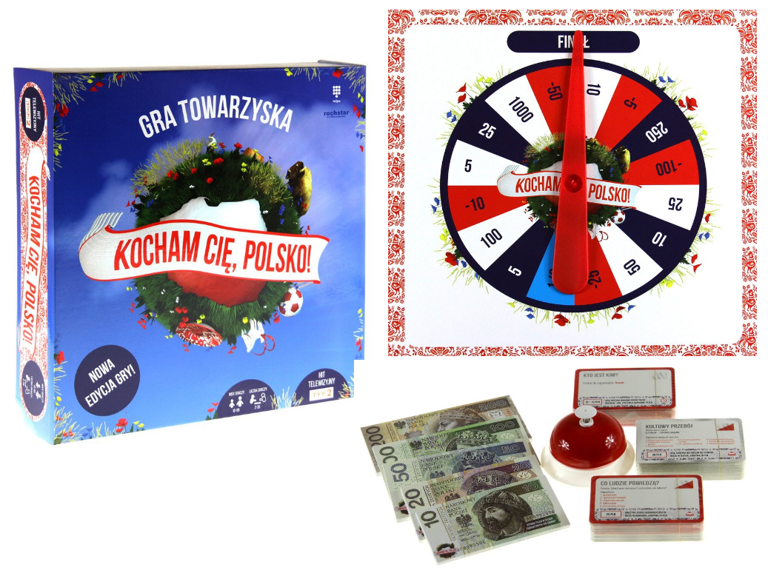 -upiec chlebek i bułeczki albo placek, tak, żeby pachniało w całym domu,-mądrze się odżywiać, jeść dużo warzyw i owoców zawierających witaminę C, aby zwiększyć odporność na wirusy,-rysować, malować , wykonywać inne prace plastyczne,-śpiewać i słuchać muzyki,-posprzątać dom,-zrobić coś, na co masz ochotę.3. Wykonać dekorację świąteczną na Wielkanoc , zdrową sałatkę z kolorowych owoców          i warzyw lub inną ciekawą pracę wspólnie z rodzicami i rodzeństwem. Zrobić zdjęcie                 i przesłać do mnie. Ważne, aby to sprawiło radość i satysfakcję całej rodzince. Najważniejsze, aby myśleć pozytywnie, być życzliwym i serdecznym dla siebie nawzajem.RADOSNYCH ŚWIĄT WIELKANOCNYCH SPĘDZONYCH W GRONIE RODZINNYMPozdrawiam Grażyna Orkowska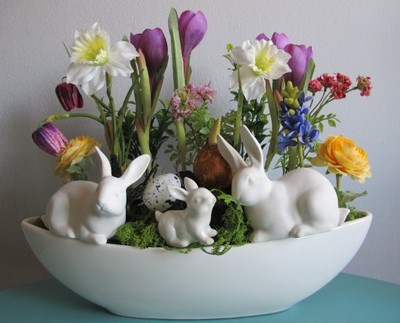 